Анкета для родителей.
«ПРАВИЛА И БЕЗОПАСНОСТЬ ДОРОЖНОГО ДВИЖЕНИЯ»
Уважаемые родители!
Воспитание грамотного участника дорожного движения - составляющая воспитания человека нового типа. И пока взрослые не привыкнут к тому, что соблюдение правил дорожного движения (ПДД) – это не только требование законодательства, но прежде всего норма поведения в обществе, рост дорожно-транспортного травматизма остановить невозможно. Восстановить утерянный инстинкт самосохранения в обществе можно только сообща.
Просим Вас всерьез задуматься об этой проблеме и ответить на следующие вопросы. Ваши искренние ответы помогут нам в дальнейшей работе с детьми.Фамилия, имя, отчество анкетируемого, год рождения.1.Считаете ли Вы важной эту проблему для Вас и Ваших близких?
а) да;
в) нет;
в) затрудняюсь ответить?
2.Как вы думаете, с какого возраста нужно обучать детей ПДД:
а) до 3 лет;
б) ещё до школы;
в) в школе;
г) с 10 лет?
3.Готовы ли вы вместе с детьми участвовать в обучающих программах по ПДД:
а) готовы;
б) не готовы;
в) возможно?
4.Как вы относитесь к соблюдению ПДД:
а) действую, как мне удобно и быстрее;
б) стараюсь соблюдать;
в) всегда соблюдаю?
5.Есть ли в семье автомобиль:
а) да;
б) нет?
6.При поездке в автомобиле, где обычно находится ваш ребёнок-дошкольник:
а) на переднем сиденье;
б) стоит позади передних кресел;
в) сидит на заднем сиденье;
г) сидит в авто кресле на заднем сиденье?
7.Как обычно вы общаетесь с ребёнком на тему безопасности на дороге:
а) говорю, чтобы был внимательным на дороге;
б) обсуждаем маршрут движения;
в) ребёнку достаточно того, что ему рассказывают о ПДД?
8.С кем гуляет ваш ребёнок:
а) один, я наблюдаю из окна;
б) гуляем вместе: ребёнок играет, я сижу на скамейке и разговариваю с соседкой;
в) нахожусь рядом с ребёнком, контролирую ситуацию?
9.Как вы реагируете, если на ваших глазах чужие дети нарушают правила дорожного движения:
а) делаю замечание;
б) не обращаю внимания, у них есть свои родители;
в) затрудняюсь ответить?
10.Как знакомите ребёнка с ПДД:
а) в форме игры;
б) в форме советов и предостережений?
11.Обучаете ли вы своего ребёнка правилам поведения в транспорте:
а) да;
б) нет?
12.Есть ли у вас литература, игры по данной теме:
а) есть;
б) нет?
13.Хотелось бы вам получить квалифицированную консультацию по воспитанию культуры поведения в общественных местах и на улице?
а) да;
б) нет;
в) не знаю?
14. Обучение детей правилам безопасности на дороге – это задача:
а) ГИБДД;
б) детского сада;
в) родителей?
15.Как Вы думаете, какой % детей от общего числа погибших по разным причинам детей, составляют дети, пострадавшие в ДТП?
---------------------------------------------------------------------------------------------------------------------
ПОМНИТЕ!!!
Воспитатели – не доучили,
Родители – не досмотрели,
ГИБДД – не доорганизовало
Водитель – не среагировал,
а в результате – ребенок пострадал в дорожно-транспортном происшествии.Спасибо за участие в опросе. Безопасного Вам пути!Муниципальное дошкольное образовательное учреждение детский сад № 46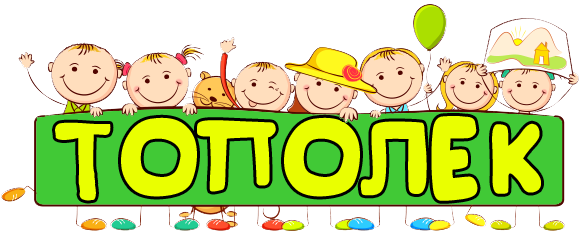 Анкета для родителей по ПДД «Правила и безопасность дорожного движения»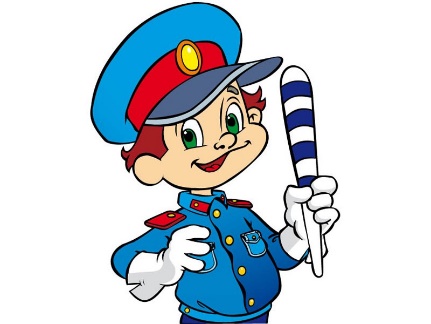 